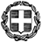 ΕΛΛΗΝΙΚΗ ΔΗΜΟΚΡΑΤΙΑΥΠΟΥΡΓΕΙΟ ΠΑΙΔΕΙΑΣ ΕΡΕΥΝΑΣ ΚΑΙ ΘΡΗΣΚΕΥΜΑΤΩΝ-----ΓΡΑΦΕΙΟ ΤΥΠΟΥ-----Ταχ. Δ/νση: Α. Παπανδρέου 37Τ.Κ. – Πόλη: 15180 - ΜαρούσιΙστοσελίδα: www.minedu.gov.grE-mail: press@minedu.gov.gr                                                                                                     Μαρούσι, 16 Μαρτίου 2018Δελτίο ΤύπουΥποβολή Αίτησης – Δήλωσης των υποψήφιων για συμμετοχή στις Πανελλαδικές Εξετάσεις των ΓΕΛ ή ΕΠΑΛ έτους 2018Όπως προβλέπεται από τη νομοθεσία, όλοι οι υποψήφιοι για συμμετοχή στις Πανελλαδικές εξετάσεις του 2018 των Γενικών Λυκείων (ΓΕΛ) και των Επαγγελματικών Λυκείων (ΕΠΑΛ), για εισαγωγή στην Τριτοβάθμια Εκπαίδευση, πρέπει να υποβάλουν στο Λύκειό τους Αίτηση-Δήλωση υποψηφιότητας συμμετοχής στις εξετάσεις αυτές. Η προθεσμία ορίζεται από την Παρασκευή 16 ως και την Πέμπτη 29 Μαρτίου για όλους τους υποψηφίους που επιθυμούν να συμμετάσχουν στις Πανελλαδικές εξετάσεις των Γενικών Λυκείων (ΓΕΛ) και των Επαγγελματικών Λυκείων (ΕΠΑΛ). Επισημαίνεται ότι η ανωτέρω προθεσμία είναι αποκλειστική και μετά την παρέλευσή της δεν γίνεται δεκτή καμία Αίτηση-Δήλωση. Ο υποψήφιος μπορεί να προμηθεύεται την Αίτηση – Δήλωση που αναλογεί στην περίπτωσή του είτε από το διαδίκτυο, είτε από το Λύκειό του. Στη συνέχεια  θα συμπληρώνει την Αίτηση - Δήλωση σύμφωνα με τις οδηγίες που αναγράφονται στο έντυπο και θα προσέρχεται στο Λύκειό του, για την οριστική ηλεκτρονική υποβολή της. Στην επίσημη ιστοσελίδα του Υπουργείου Παιδείας www.minedu.gov.gr, στο σύνδεσμο ΕΞΕΤΑΣΕΙΣ, αναρτώνται τα κατά περίπτωση υποδείγματα της Αίτησης-Δήλωσης και οι σχετικές εγκύκλιοι που περιγράφουν πλήρως τη διαδικασία και τα αναλυτικά δικαιολογητικά για κάθε κατηγορία υποψηφίου (ΓΕΛ ή ΕΠΑΛ, μαθητής ή απόφοιτος). Επίσης, αποστέλλονται ήδη στα Λύκεια οι σχετικές εγκύκλιοι με τα αντίστοιχα υποδείγματα της Αίτησης-Δήλωσης.Υπενθυμίζεται  ότι όλοι οι ως άνω  μαθητές και απόφοιτοι (υποψήφιοι των Πανελλαδικών εξετάσεων ΓΕΛ και ΕΠΑΛ) με αναπηρία και ειδικές εκπαιδευτικές ανάγκες που εξετάζονται σύμφωνα με την κείμενη νομοθεσία προφορικά ή γραπτά κατά  περίπτωση, πρέπει ως τις 29 Μαρτίου να υποβάλουν και σχετική αίτηση με τα απαιτούμενα δικαιολογητικά στο Λύκειό τους. Με την ευκαιρία ενημερώνουμε τους υποψηφίους:1. Με το ισχύον νομικό πλαίσιο, υποψήφιοι από ημερήσια και εσπερινά ΕΠΑΛ συμμετέχοντας στις  πανελλαδικές εξετάσεις τεσσάρων μαθημάτων (δύο μαθήματα γενικής παιδείας και δύο μαθήματα ειδικότητας) μπορούν να διεκδικήσουν κοινό ειδικό ποσοστό θέσεων στα Πανεπιστήμια, ΤΕΙ, ΑΣΠΑΙΤΕ, ΑΣΤΕ, Ανώτερες Στρατιωτικές Σχολές Υπαξιωματικών (ΑΣΣΥ), Σχολή Αστυφυλάκων, Σχολή Πυροσβεστών, Σχολές Ακαδημιών Εμπορικού Ναυτικού. Ειδικά, οι υποψήφιοι με τις πανελλαδικές εξετάσεις των εσπερινών ΕΠΑΛ διεκδικούν εναλλακτικά α) είτε το ανωτέρω κοινό ειδικό ποσοστό σε Πανεπιστήμια, ΤΕΙ ΑΣΠΑΙΤΕ, ΑΣΤΕ, Ανώτερες Στρατιωτικές Σχολές Υπαξιωματικών (ΑΣΣΥ), Σχολή Αστυφυλάκων, Σχολή Πυροσβεστών, Σχολές Ακαδημιών Εμπορικού Ναυτικού. β) είτε ειδικό ποσοστό θέσεων (1%) των εσπερινών ΕΠΑΛ ΜΟΝΟ σε ΤΕΙ, ΑΣΠΑΙΤΕ, ΑΣΤΕ, ΑΕΝ. Το κοινό ειδικό ποσοστό που διεκδικούν οι υποψήφιοι των ΕΠΑΛ στα Πανεπιστήμια είναι 5% των θέσεων, ενώ στο νεοϊδρυθέν Πανεπιστήμιο Δυτικής Αττικής το ποσοστό ανέρχεται στο 10% των θέσεων (μόνο για φέτος). 2. Όσοι υποψήφιοι ενδιαφέρονται για τα ΤΕΦΑΑ και θα συμμετάσχουν φέτος στις πανελλαδικές εξετάσεις, πρέπει υποχρεωτικά να δηλώσουν την επιθυμία τους για τα ΤΕΦΑΑ, ώστε να συμμετάσχουν και στις πρακτικές δοκιμασίες (υγειονομική εξέταση και αγωνίσματα).3. Όσοι υποψήφιοι ενδιαφέρονται για  τις Στρατιωτικές Σχολές, τις Αστυνομικές Σχολές, τις Σχολές της Πυροσβεστικής Ακαδημίας και τις Σχολές της Ακαδημίας του Εμπορικού Ναυτικού πρέπει  να υποβάλουν αίτηση απευθείας στο Στρατό, στην Αστυνομία, στην Πυροσβεστική ή στο Εμπορικό Ναυτικό σε χρονικό διάστημα που θα ορίζεται στις  προκηρύξεις  που θα εκδώσουν τα αρμόδια Υπουργεία και να κριθούν ικανοί στις προκαταρκτικές εξετάσεις. Οι παραπάνω προκηρύξεις θα διατίθενται από τα Στρατολογικά Γραφεία, τα Αστυνομικά Τμήματα, την Πυροσβεστική και τις κατά τόπους Λιμενικές Αρχές αντίστοιχα. 4. Υποψήφιοι για το 10%  των θέσεων (χωρίς νέα εξέταση)  μπορούν  να είναι μόνο όσοι εξετάστηκαν πανελλαδικά το 2016 ή το 2017 (με τα ημερήσια ΓΕΛ ή με τα ημερήσια ΕΠΑΛ). Όσοι επιθυμούν να είναι υποψήφιοι για το 10% των θέσεων, δεν θα υποβάλουν Αίτηση-Δήλωση το Φεβρουάριο, αλλά απευθείας μηχανογραφικό δελτίο. Οι υποψήφιοι για το 10% των ΓΕΛ θα συμπληρώσουν μηχανογραφικό δελτίο με πέντε (5) επιστημονικά πεδία. 5. Όσοι από τους μαθητές της τελευταίας τάξης των ΓΕΛ ή των ΕΠΑΛ εμπίπτουν στην ειδική κατηγορία των υποψηφίων-πασχόντων από σοβαρές παθήσεις (για εισαγωγή στο 5% των θέσεων εισακτέων χωρίς εξετάσεις), έχουν ήδη αποκτήσει  νέο  πιστοποιητικό της πάθησής τους από τις αρμόδιες επταμελείς επιτροπές των νοσοκομείων. Αυτοί οι μαθητές, εφόσον δεν επιθυμούν να συμμετάσχουν στις πανελλαδικές εξετάσεις, θα καταθέσουν μηχανογραφικό σε ημερομηνίες που θα ανακοινωθούν αργότερα. Τις σχετικές εγκυκλίους και τα αντίστοιχα υποδείγματα, από σήμερα Παρασκευή 16-3-2018, οι υποψήφιοι μπορούν να τα αναζητούν στην επίσημη ιστοσελίδα του Υπουργείου Παιδείας www.minedu.gov.gr, στο σύνδεσμο ΕΞΕΤΑΣΕΙΣ.